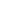 JOB DISCRIPTION Greetings for the day!In our endeavor to create employment opportunities for passing out graduates, we are fine to come for the hiring activity in your campus post 17th  Match’15.As discussed, please provide the database for the students to conduct the campus drive and confirm the campus drive date along with number of registrations.You can visit www.genpact.com for further information.We will hire for Finance and accounting, Backend, Insurance, Supply chain Management, Banking, Customer service/Collections profiles, Capital Market ProfilesStudents pursuing final year of graduation– B.A., B.Com, B.Sc The hiring activity will start at 10 AM and should finish by 5.30 pm. We would be handing out the offer letter the same day to selected students and they can join after completing the course/ Graduation. Request you to provide us the total number of students available as per course. FAQ’s: About Genpact:·         Presence in 18 countries, with 70 delivery center’s·         66000+ employees and Growing with Robust supply chain of talent·         800+ Clients with 4700+ Processes·         Education @ Work – Management courses from IIM, XLRI, IMT etc. Finance courses like CFA, CPA, Management Accounting etc. Insurance, software, analytics etc.·         Various online trainings from Harvard Business Publishing.·         Competitive compensation Eligibility – Graduate(Final year students) Position offered – Process Associate Openings – Lot of openings(Approx 1000) Package/ salary – Compensation totally depends on the profile. However the lowest salary that we offer is 10K in hand + incentives + insurance + other benefits PM. Place of Job – Delhi NCR/Gurgaon/Noida Training period – Depends on the profile. But typically training is for 6-8 weeks for most of the profiles. Bond – There is no bond. However, any employee travelling on foreign assignment needs to sign a bond for 2 years as it involves investment from company.Round 1 : HRRound 2 : VNA(I-Speak)/ Voice and Accent Round.Round 3:  AMCAT(pen paper test) Candidates clearing above mentioned will be given conditional offer and can join after completion of course.Please Note : There are no charges or payment for the same. Objective of this Institute Placement is to provide job opportunities in various cities/ states of India.Thanks & Regards ,Varun KrishnaHuman Resource-Recruitments( Campus Talent Acquisition)Unitech Info Park  [Sea View Developers Ltd ]Tower - 8, Plot no.20-21, Sec-135,Noida, U.P. 201301  Genpact, India                                                         M : +91 9971923452E : varun.krishna@genpact.comWeb site: www.genpact.com“Where there is a Will there is a Way”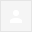 JOB DISCRIPTION Greetings for the day!In our endeavor to create employment opportunities for passing out graduates, we are fine to come for the hiring activity in your campus post 17th  Match’15.As discussed, please provide the database for the students to conduct the campus drive and confirm the campus drive date along with number of registrations.You can visit www.genpact.com for further information.We will hire for Finance and accounting, Backend, Insurance, Supply chain Management, Banking, Customer service/Collections profiles, Capital Market ProfilesStudents pursuing final year of graduation– B.A., B.Com, B.Sc The hiring activity will start at 10 AM and should finish by 5.30 pm. We would be handing out the offer letter the same day to selected students and they can join after completing the course/ Graduation. Request you to provide us the total number of students available as per course. FAQ’s: About Genpact:·         Presence in 18 countries, with 70 delivery center’s·         66000+ employees and Growing with Robust supply chain of talent·         800+ Clients with 4700+ Processes·         Education @ Work – Management courses from IIM, XLRI, IMT etc. Finance courses like CFA, CPA, Management Accounting etc. Insurance, software, analytics etc.·         Various online trainings from Harvard Business Publishing.·         Competitive compensation Eligibility – Graduate(Final year students) Position offered – Process Associate Openings – Lot of openings(Approx 1000) Package/ salary – Compensation totally depends on the profile. However the lowest salary that we offer is 10K in hand + incentives + insurance + other benefits PM. Place of Job – Delhi NCR/Gurgaon/Noida Training period – Depends on the profile. But typically training is for 6-8 weeks for most of the profiles. Bond – There is no bond. However, any employee travelling on foreign assignment needs to sign a bond for 2 years as it involves investment from company.Round 1 : HRRound 2 : VNA(I-Speak)/ Voice and Accent Round.Round 3:  AMCAT(pen paper test) Candidates clearing above mentioned will be given conditional offer and can join after completion of course.Please Note : There are no charges or payment for the same. Objective of this Institute Placement is to provide job opportunities in various cities/ states of India.Thanks & Regards ,Varun KrishnaHuman Resource-Recruitments( Campus Talent Acquisition)Unitech Info Park  [Sea View Developers Ltd ]Tower - 8, Plot no.20-21, Sec-135,Noida, U.P. 201301  Genpact, India                                                         M : +91 9971923452E : varun.krishna@genpact.comWeb site: www.genpact.com“Where there is a Will there is a Way”JOB DISCRIPTION Greetings for the day!In our endeavor to create employment opportunities for passing out graduates, we are fine to come for the hiring activity in your campus post 17th  Match’15.As discussed, please provide the database for the students to conduct the campus drive and confirm the campus drive date along with number of registrations.You can visit www.genpact.com for further information.We will hire for Finance and accounting, Backend, Insurance, Supply chain Management, Banking, Customer service/Collections profiles, Capital Market ProfilesStudents pursuing final year of graduation– B.A., B.Com, B.Sc The hiring activity will start at 10 AM and should finish by 5.30 pm. We would be handing out the offer letter the same day to selected students and they can join after completing the course/ Graduation. Request you to provide us the total number of students available as per course. FAQ’s: About Genpact:·         Presence in 18 countries, with 70 delivery center’s·         66000+ employees and Growing with Robust supply chain of talent·         800+ Clients with 4700+ Processes·         Education @ Work – Management courses from IIM, XLRI, IMT etc. Finance courses like CFA, CPA, Management Accounting etc. Insurance, software, analytics etc.·         Various online trainings from Harvard Business Publishing.·         Competitive compensation Eligibility – Graduate(Final year students) Position offered – Process Associate Openings – Lot of openings(Approx 1000) Package/ salary – Compensation totally depends on the profile. However the lowest salary that we offer is 10K in hand + incentives + insurance + other benefits PM. Place of Job – Delhi NCR/Gurgaon/Noida Training period – Depends on the profile. But typically training is for 6-8 weeks for most of the profiles. Bond – There is no bond. However, any employee travelling on foreign assignment needs to sign a bond for 2 years as it involves investment from company.Round 1 : HRRound 2 : VNA(I-Speak)/ Voice and Accent Round.Round 3:  AMCAT(pen paper test) Candidates clearing above mentioned will be given conditional offer and can join after completion of course.Please Note : There are no charges or payment for the same. Objective of this Institute Placement is to provide job opportunities in various cities/ states of India.Thanks & Regards ,Varun KrishnaHuman Resource-Recruitments( Campus Talent Acquisition)Unitech Info Park  [Sea View Developers Ltd ]Tower - 8, Plot no.20-21, Sec-135,Noida, U.P. 201301  Genpact, India                                                         M : +91 9971923452E : varun.krishna@genpact.comWeb site: www.genpact.com“Where there is a Will there is a Way”JOB DISCRIPTION Greetings for the day!In our endeavor to create employment opportunities for passing out graduates, we are fine to come for the hiring activity in your campus post 17th  Match’15.As discussed, please provide the database for the students to conduct the campus drive and confirm the campus drive date along with number of registrations.You can visit www.genpact.com for further information.We will hire for Finance and accounting, Backend, Insurance, Supply chain Management, Banking, Customer service/Collections profiles, Capital Market ProfilesStudents pursuing final year of graduation– B.A., B.Com, B.Sc The hiring activity will start at 10 AM and should finish by 5.30 pm. We would be handing out the offer letter the same day to selected students and they can join after completing the course/ Graduation. Request you to provide us the total number of students available as per course. FAQ’s: About Genpact:·         Presence in 18 countries, with 70 delivery center’s·         66000+ employees and Growing with Robust supply chain of talent·         800+ Clients with 4700+ Processes·         Education @ Work – Management courses from IIM, XLRI, IMT etc. Finance courses like CFA, CPA, Management Accounting etc. Insurance, software, analytics etc.·         Various online trainings from Harvard Business Publishing.·         Competitive compensation Eligibility – Graduate(Final year students) Position offered – Process Associate Openings – Lot of openings(Approx 1000) Package/ salary – Compensation totally depends on the profile. However the lowest salary that we offer is 10K in hand + incentives + insurance + other benefits PM. Place of Job – Delhi NCR/Gurgaon/Noida Training period – Depends on the profile. But typically training is for 6-8 weeks for most of the profiles. Bond – There is no bond. However, any employee travelling on foreign assignment needs to sign a bond for 2 years as it involves investment from company.Round 1 : HRRound 2 : VNA(I-Speak)/ Voice and Accent Round.Round 3:  AMCAT(pen paper test) Candidates clearing above mentioned will be given conditional offer and can join after completion of course.Please Note : There are no charges or payment for the same. Objective of this Institute Placement is to provide job opportunities in various cities/ states of India.Thanks & Regards ,Varun KrishnaHuman Resource-Recruitments( Campus Talent Acquisition)Unitech Info Park  [Sea View Developers Ltd ]Tower - 8, Plot no.20-21, Sec-135,Noida, U.P. 201301  Genpact, India                                                         M : +91 9971923452E : varun.krishna@genpact.comWeb site: www.genpact.com“Where there is a Will there is a Way”JOB DISCRIPTION Greetings for the day!In our endeavor to create employment opportunities for passing out graduates, we are fine to come for the hiring activity in your campus post 17th  Match’15.As discussed, please provide the database for the students to conduct the campus drive and confirm the campus drive date along with number of registrations.You can visit www.genpact.com for further information.We will hire for Finance and accounting, Backend, Insurance, Supply chain Management, Banking, Customer service/Collections profiles, Capital Market ProfilesStudents pursuing final year of graduation– B.A., B.Com, B.Sc The hiring activity will start at 10 AM and should finish by 5.30 pm. We would be handing out the offer letter the same day to selected students and they can join after completing the course/ Graduation. Request you to provide us the total number of students available as per course. FAQ’s: About Genpact:·         Presence in 18 countries, with 70 delivery center’s·         66000+ employees and Growing with Robust supply chain of talent·         800+ Clients with 4700+ Processes·         Education @ Work – Management courses from IIM, XLRI, IMT etc. Finance courses like CFA, CPA, Management Accounting etc. Insurance, software, analytics etc.·         Various online trainings from Harvard Business Publishing.·         Competitive compensation Eligibility – Graduate(Final year students) Position offered – Process Associate Openings – Lot of openings(Approx 1000) Package/ salary – Compensation totally depends on the profile. However the lowest salary that we offer is 10K in hand + incentives + insurance + other benefits PM. Place of Job – Delhi NCR/Gurgaon/Noida Training period – Depends on the profile. But typically training is for 6-8 weeks for most of the profiles. Bond – There is no bond. However, any employee travelling on foreign assignment needs to sign a bond for 2 years as it involves investment from company.Round 1 : HRRound 2 : VNA(I-Speak)/ Voice and Accent Round.Round 3:  AMCAT(pen paper test) Candidates clearing above mentioned will be given conditional offer and can join after completion of course.Please Note : There are no charges or payment for the same. Objective of this Institute Placement is to provide job opportunities in various cities/ states of India.Thanks & Regards ,Varun KrishnaHuman Resource-Recruitments( Campus Talent Acquisition)Unitech Info Park  [Sea View Developers Ltd ]Tower - 8, Plot no.20-21, Sec-135,Noida, U.P. 201301  Genpact, India                                                         M : +91 9971923452E : varun.krishna@genpact.comWeb site: www.genpact.com“Where there is a Will there is a Way”